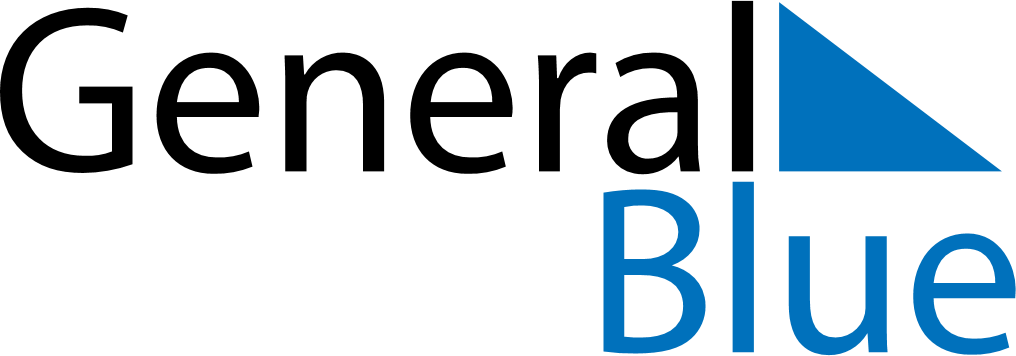 June 2024June 2024June 2024June 2024June 2024June 2024June 2024Iowa City, Iowa, United StatesIowa City, Iowa, United StatesIowa City, Iowa, United StatesIowa City, Iowa, United StatesIowa City, Iowa, United StatesIowa City, Iowa, United StatesIowa City, Iowa, United StatesSundayMondayMondayTuesdayWednesdayThursdayFridaySaturday1Sunrise: 5:34 AMSunset: 8:33 PMDaylight: 14 hours and 59 minutes.23345678Sunrise: 5:33 AMSunset: 8:34 PMDaylight: 15 hours and 0 minutes.Sunrise: 5:33 AMSunset: 8:35 PMDaylight: 15 hours and 2 minutes.Sunrise: 5:33 AMSunset: 8:35 PMDaylight: 15 hours and 2 minutes.Sunrise: 5:32 AMSunset: 8:36 PMDaylight: 15 hours and 3 minutes.Sunrise: 5:32 AMSunset: 8:36 PMDaylight: 15 hours and 4 minutes.Sunrise: 5:32 AMSunset: 8:37 PMDaylight: 15 hours and 5 minutes.Sunrise: 5:32 AMSunset: 8:38 PMDaylight: 15 hours and 5 minutes.Sunrise: 5:31 AMSunset: 8:38 PMDaylight: 15 hours and 6 minutes.910101112131415Sunrise: 5:31 AMSunset: 8:39 PMDaylight: 15 hours and 7 minutes.Sunrise: 5:31 AMSunset: 8:39 PMDaylight: 15 hours and 8 minutes.Sunrise: 5:31 AMSunset: 8:39 PMDaylight: 15 hours and 8 minutes.Sunrise: 5:31 AMSunset: 8:40 PMDaylight: 15 hours and 8 minutes.Sunrise: 5:31 AMSunset: 8:40 PMDaylight: 15 hours and 9 minutes.Sunrise: 5:31 AMSunset: 8:41 PMDaylight: 15 hours and 10 minutes.Sunrise: 5:31 AMSunset: 8:41 PMDaylight: 15 hours and 10 minutes.Sunrise: 5:31 AMSunset: 8:42 PMDaylight: 15 hours and 11 minutes.1617171819202122Sunrise: 5:31 AMSunset: 8:42 PMDaylight: 15 hours and 11 minutes.Sunrise: 5:31 AMSunset: 8:42 PMDaylight: 15 hours and 11 minutes.Sunrise: 5:31 AMSunset: 8:42 PMDaylight: 15 hours and 11 minutes.Sunrise: 5:31 AMSunset: 8:43 PMDaylight: 15 hours and 11 minutes.Sunrise: 5:31 AMSunset: 8:43 PMDaylight: 15 hours and 11 minutes.Sunrise: 5:31 AMSunset: 8:43 PMDaylight: 15 hours and 12 minutes.Sunrise: 5:31 AMSunset: 8:43 PMDaylight: 15 hours and 12 minutes.Sunrise: 5:32 AMSunset: 8:44 PMDaylight: 15 hours and 12 minutes.2324242526272829Sunrise: 5:32 AMSunset: 8:44 PMDaylight: 15 hours and 11 minutes.Sunrise: 5:32 AMSunset: 8:44 PMDaylight: 15 hours and 11 minutes.Sunrise: 5:32 AMSunset: 8:44 PMDaylight: 15 hours and 11 minutes.Sunrise: 5:33 AMSunset: 8:44 PMDaylight: 15 hours and 11 minutes.Sunrise: 5:33 AMSunset: 8:44 PMDaylight: 15 hours and 11 minutes.Sunrise: 5:33 AMSunset: 8:44 PMDaylight: 15 hours and 10 minutes.Sunrise: 5:34 AMSunset: 8:44 PMDaylight: 15 hours and 10 minutes.Sunrise: 5:34 AMSunset: 8:44 PMDaylight: 15 hours and 9 minutes.30Sunrise: 5:35 AMSunset: 8:44 PMDaylight: 15 hours and 9 minutes.